Mødet slut kl. 22.12________________________________		__________________________________Jette Møller				Nikoline Frandsen_________________________________		__________________________________Agnete Hansen			Henning Hofmann_________________________________		__________________________________Freddy Ingholt				Kristian Knudsen__________________________________		___________________________________Greta Moberg				Louise Amalie Joensen___________________________________Karin WandallMøde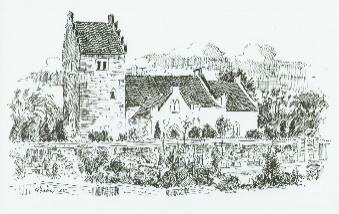 MenighedsrådsmødeTid25. januar 2024Kl. 18.00 – 18.30 FællesspisningKl. 18.30 – 21.00 Ordinært mødeStedJyderup sognegårdDeltagereJette Møller, Agnete Hansen, Freddy Ingholt	, Greta Moberg, Nikoline Frandsen, Henning Hoffmann og Kristian Knudsen og Karin WandallAfbudLouise Amalie JoensenPkt. 1Godkendelse af dagsordenGodkendtPkt. 2KirkebladRikke kontakter den nye gravermedhjælper og kirkesanger vedr. Præsentation af dem selv.Annoncering vedr. orienteringsmøde 14. maj ang. valg - Karin undersøger.Skærtorsdags gudstjeneste med lam tilmelding til Lisbeth 18/326/4 Store bededags aftenandagt kl. 17.00 med hveder i sognegården.Valg. Orienteringsmøde-menighedsmøde 14/5 kl. 18.00 med spisning.Pkt. 3Sogneudflugten dato, arrangør3/9 Nikoline og Greta arrangerer Pkt. 4Carsten Taulov påske/julPåske og konfirmationer er aftalt med Carsten TaulovPkt. 5Kirkehøjskole arr. marts / aprilDer bliver ikke planlagt mere her i foråretPkt. 5 AAktiviteter i de 9 sogneJyderup bakker op om arrangementer og betaler ud fra fordelingsnøglenPkt. 6Menighedsrådsmøde 21/5 rykkes til 28/5GodkendtPkt. 7Revideret vedtægt for samarbejde med Holmstrup behandling og drøftelse. – Bilag pkt. 7 medsendes og bliver udleveres ved mødetPkt. 3.1 graverfunktion ønskes ændret til gravermedhjælper. Desuden ønsker der at ændres.4.1 Alle medarbejdere, der er omfattet af samarbejdet, har indføjet geografisk fleksibilitet i ansættelsesbeviset, således at de kan arbejde for begge menighedsråd. Jyderup menighedsråds kontaktperson har den daglige ledelse og instruktions beføjelse, men skal Deres kontaktperson kan vende større problematikker og/eller ændringer med Holmstrup Menighedsråds kontaktperson. Medarbejderne refererer i første omgang til Jyderups kontaktperson.Pkt. 5.2 Jyderup ønsker at der skrives – det der svarer til 7 timer pr. uge. Og vi ønsker provstiet udregning vedr. fordeling af lønPkt. 8Hjælp til konfirmandtræf i Roskilde 7. februarAgnete og Henning deltagerPkt. 9Valg 2024Rikke kikker på det gamle valgmateriale. Der søges om en 2 årig valgperiode senest 29. februar da vi så har 2 medlemmer der indtil videre ønsker at fortsætte. Valg - Orienteringsmøde-menighedsmøde 14/5 kl. 18.00 med spisning.Pkt. 10Nyt fra præsterne26/4 Store bededags aftenandagt med hveder i sognegården. Det er bevilliget at Karin deltager i en sorgkonference. Pkt. 11Nyt fra kasserenIntetPkt. 12Nyt fra KontaktpersonenOrienteringPkt. 13Nyt fra formandenStiftet inviterer til visionsdag 10/4 kl. 17.00 i Vommevad forsamlingshus  Pkt. 14Orientering fra udvalgeneKirke-og kirkegårdsudvalgKirkeværgeSognegårdsudvalgPræstegårdsudvalgMusik og foredragsudvalgSamarbejdsudvalgetMændenes mødestedTubalka kommer sidste uge i feb. Provstesyn 23/4IntetDer er møde 6/2IntetDer er møde 21/2Der er problemer med uddeling af kirkeblad så der mangler frivillige til uddeling senest 1. marts. Kontakt Liselotte i Mørkøv.Der er pilgrimsvandring 10/8 mellemJyderup/Hjembæk. Voksne frivillige til børnekirke søges.Der er pladsmangel, der undersøges om nogen bruger sofaen.Pkt. 15Hvem gør hvad til: 11/2 fastelavn                                   29/2 kirkehøjskoleAgnete og Jette brygger kaffe der skal bestilles 50 fastelavnsbollerNikoline og Jette brygger kaffe og Agnete tager imodPkt. 16EventueltForslag til næste mødeTakstblad, menighedstur, ekskursion tur og valg.